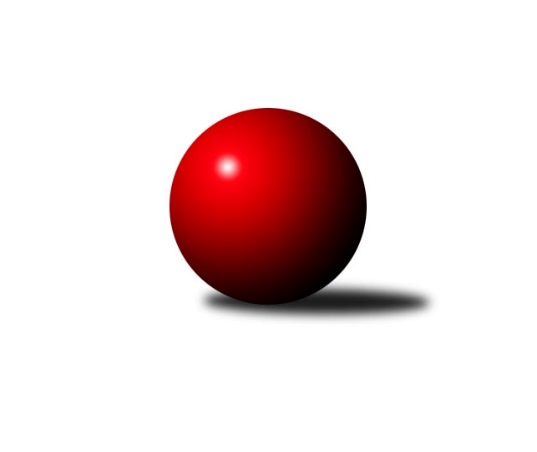 Č.16Ročník 2018/2019	28.2.2019Nejlepšího výkonu v tomto kole: 1722 dosáhlo družstvo: TJ Sokol Kolín BStředočeský krajský přebor II. třídy 2018/2019Výsledky 16. kolaSouhrnný přehled výsledků:TJ Sokol Kolín B	- TJ Sokol Kostelec nad Černými lesy C	6:0	1722:1485	8.0:0.0	25.2.KK Kosmonosy C	- TJ Sokol Kostelec nad Černými lesy B	5:1	1653:1578	4.0:4.0	28.2.Tabulka družstev:	1.	TJ Sokol Kolín B	13	11	0	2	56.5 : 21.5 	67.0 : 37.0 	 1637	22	2.	KK Kosmonosy C	13	11	0	2	53.0 : 25.0 	63.0 : 41.0 	 1619	22	3.	TJ Sokol Brandýs nad Labem B	12	5	0	7	31.0 : 41.0 	37.5 : 58.5 	 1533	10	4.	TJ Sokol Kostelec nad Černými lesy B	13	3	0	10	29.5 : 48.5 	50.0 : 54.0 	 1556	6	5.	TJ Sokol Kostelec nad Černými lesy C	13	2	0	11	22.0 : 56.0 	38.5 : 65.5 	 1494	4Podrobné výsledky kola:	 TJ Sokol Kolín B	1722	6:0	1485	TJ Sokol Kostelec nad Černými lesy C	Natálie Krupková	 	 218 	 210 		428 	 2:0 	 334 	 	167 	 167		Peter Fajkus	Jonatán Mensatoris	 	 231 	 219 		450 	 2:0 	 378 	 	186 	 192		Vojtěch Stárek	Jaroslav Hanuš	 	 220 	 223 		443 	 2:0 	 381 	 	197 	 184		Jan Platil	Josef Mikoláš	 	 193 	 208 		401 	 2:0 	 392 	 	185 	 207		Jaroslava Soukenkovározhodčí: Dalibor MiervaNejlepší výkon utkání: 450 - Jonatán Mensatoris	 KK Kosmonosy C	1653	5:1	1578	TJ Sokol Kostelec nad Černými lesy B	Radek Horák	 	 223 	 192 		415 	 1:1 	 361 	 	164 	 197		Jaroslav Novák	Jindřiška Boháčková	 	 207 	 205 		412 	 1:1 	 406 	 	212 	 194		Marek Beňo	Zdeněk Bayer	 	 215 	 221 		436 	 2:0 	 385 	 	209 	 176		Jan Novák	Ladislav Dytrych	 	 189 	 201 		390 	 0:2 	 426 	 	203 	 223		Martin Bulíčekrozhodčí: Nejlepší výkon utkání: 436 - Zdeněk BayerPořadí jednotlivců:	jméno hráče	družstvo	celkem	plné	dorážka	chyby	poměr kuž.	Maximum	1.	Josef Mikoláš 	TJ Sokol Kolín B	432.33	293.0	139.4	4.6	4/4	(471)	2.	Zdeněk Bayer 	KK Kosmonosy C	421.02	285.3	135.7	5.8	3/4	(470)	3.	Radek Horák 	KK Kosmonosy C	420.13	293.2	127.0	5.7	4/4	(461)	4.	Lukáš Kotek 	TJ Sokol Brandýs nad Labem B	415.89	288.4	127.4	5.8	3/4	(446)	5.	Jaroslav Hanuš 	TJ Sokol Kolín B	412.96	280.6	132.3	7.4	4/4	(446)	6.	Jaroslava Soukenková 	TJ Sokol Kostelec nad Černými lesy C	409.71	282.5	127.3	5.8	4/4	(450)	7.	Jindřiška Boháčková 	KK Kosmonosy C	407.54	292.2	115.4	7.3	4/4	(436)	8.	Pavel Holoubek 	TJ Sokol Kolín B	405.44	291.6	113.9	8.7	4/4	(428)	9.	Kamil Rodinger 	TJ Sokol Kostelec nad Černými lesy B	400.52	285.5	115.0	7.9	3/4	(414)	10.	Pavel Holec 	TJ Sokol Brandýs nad Labem B	400.21	286.2	114.0	7.3	4/4	(436)	11.	Jan Novák 	TJ Sokol Kostelec nad Černými lesy B	397.36	279.8	117.6	10.4	3/4	(448)	12.	Martin Bulíček 	TJ Sokol Kostelec nad Černými lesy B	394.68	279.1	115.5	9.4	4/4	(426)	13.	Marek Beňo 	TJ Sokol Kostelec nad Černými lesy B	393.13	282.1	111.0	9.3	4/4	(421)	14.	Luděk Horák 	KK Kosmonosy C	392.50	280.4	112.1	8.1	4/4	(404)	15.	Jan Platil 	TJ Sokol Kostelec nad Černými lesy C	388.54	285.8	102.8	11.4	4/4	(421)	16.	Martin Šatava 	TJ Sokol Kostelec nad Černými lesy C	375.67	267.2	108.4	11.5	3/4	(389)	17.	Dana Svobodová 	TJ Sokol Brandýs nad Labem B	373.25	265.8	107.4	11.0	3/4	(400)	18.	Ladislav Dytrych 	KK Kosmonosy C	368.94	263.4	105.5	11.9	4/4	(421)	19.	Oldřich Nechvátal 	TJ Sokol Brandýs nad Labem B	364.32	264.6	99.7	16.7	4/4	(418)	20.	Jaroslav Novák 	TJ Sokol Kostelec nad Černými lesy B	350.92	260.4	90.5	15.7	3/4	(388)	21.	Pavel Schober 	TJ Sokol Brandýs nad Labem B	346.83	249.8	97.0	13.2	3/4	(378)	22.	Vojtěch Stárek 	TJ Sokol Kostelec nad Černými lesy C	343.69	252.1	91.6	15.7	4/4	(401)	23.	Josef Bouma 	TJ Sokol Kostelec nad Černými lesy C	340.00	236.7	103.3	11.3	3/4	(343)		Marek Náhlovský 	KK Kosmonosy C	438.50	297.0	141.5	5.3	2/4	(474)		Dalibor Mierva 	TJ Sokol Kolín B	429.00	304.0	125.0	2.5	2/4	(430)		Jonatán Mensatoris 	TJ Sokol Kolín B	411.83	289.5	122.3	7.2	1/4	(450)		Ladislav Hetcl  st.	TJ Sokol Kolín B	408.50	277.5	131.0	5.0	2/4	(434)		Veronika Šatavová 	TJ Sokol Kostelec nad Černými lesy C	402.00	270.0	132.0	7.0	1/4	(402)		Jan Brdíčko 	TJ Sokol Kolín B	395.00	285.0	110.0	6.0	1/4	(395)		Lubomír Mareček 	TJ Sokol Kolín B	393.50	285.5	108.0	10.5	2/4	(414)		Natálie Krupková 	TJ Sokol Kolín B	389.00	273.5	115.5	9.0	2/4	(428)		Luboš Pithard 	TJ Sokol Brandýs nad Labem B	386.00	271.5	114.5	10.0	2/4	(391)		Ladislav Hetcl  ml.	TJ Sokol Kolín B	380.00	267.0	113.0	8.0	1/4	(380)		Aleš Mouder 	TJ Sokol Kostelec nad Černými lesy B	369.00	268.0	101.0	13.0	2/4	(397)		Pavel Adamec 	KK Kosmonosy C	369.00	283.0	86.0	19.0	1/4	(369)		Zdeněk Pácha 	TJ Sokol Kostelec nad Černými lesy B	366.00	279.0	87.0	15.0	1/4	(366)		Antonín Zeman 	TJ Sokol Kostelec nad Černými lesy C	348.50	258.2	90.3	17.8	2/4	(387)		Jan Leinweber 	TJ Sokol Kostelec nad Černými lesy C	347.25	255.8	91.5	15.3	2/4	(387)		Lukáš Vacek 	TJ Sokol Kolín B	347.00	258.5	88.5	14.5	2/4	(364)		Peter Fajkus 	TJ Sokol Kostelec nad Černými lesy C	334.00	231.0	103.0	13.0	1/4	(334)Sportovně technické informace:Starty náhradníků:registrační číslo	jméno a příjmení 	datum startu 	družstvo	číslo startu
Hráči dopsaní na soupisku:registrační číslo	jméno a příjmení 	datum startu 	družstvo	25703	Peter Fajkus	25.02.2019	TJ Sokol Kostelec nad Černými lesy C	24309	Natálie Krupková	25.02.2019	TJ Sokol Kolín B	Program dalšího kola:17. kolo			KK Kosmonosy C - -- volný los --	7.3.2019	čt	17:00	TJ Sokol Kostelec nad Černými lesy C - TJ Sokol Brandýs nad Labem B	8.3.2019	pá	17:00	TJ Sokol Kostelec nad Černými lesy B - TJ Sokol Kolín B	Nejlepší šestka kola - absolutněNejlepší šestka kola - absolutněNejlepší šestka kola - absolutněNejlepší šestka kola - absolutněNejlepší šestka kola - dle průměru kuželenNejlepší šestka kola - dle průměru kuželenNejlepší šestka kola - dle průměru kuželenNejlepší šestka kola - dle průměru kuželenNejlepší šestka kola - dle průměru kuželenPočetJménoNázev týmuVýkonPočetJménoNázev týmuPrůměr (%)Výkon2xJonatán MensatorisKolín B4503xJonatán MensatorisKolín B113.624509xJaroslav HanušKolín B4439xJaroslav HanušKolín B111.864438xZdeněk BayerKosmonosy C4361xNatálie KrupkováKolín B108.074281xNatálie KrupkováKolín B4287xZdeněk BayerKosmonosy C106.594363xMartin BulíčekKostelec nČl B4263xMartin BulíčekKostelec nČl B104.1442610xRadek HorákKosmonosy C41510xRadek HorákKosmonosy C101.45415